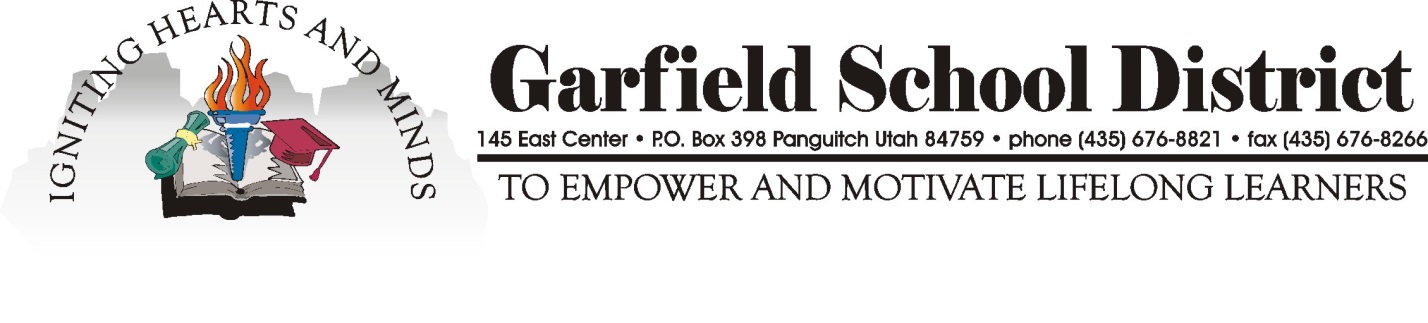 District-Wide Food Service Director RequirementsThe following is a list of requirements for the Garfield County School District Food Service Director.  Directors are the individuals responsible for the operation of school nutrition programs for all schools in the District.  Food Service Directors are required to complete continuing education requirements set forth by the State and monitor continuing education requirements for food service employees. Minimum Education Standards: (student enrollment 2,499 or less)Bachelor’s degree, or equivalent educational experience, with academic major in specific areas*; ORBachelor’s degree in any academic major, and State-recognized certificate for school nutrition directors; ORBachelor’s degree in any academic major, and at least 1 year of relevant school nutrition programs experience; ORAssociate’s degree or equivalent educational experience, with academic major in specific areas*, and at least 1 year of relevant school nutrition programs experience; ORHigh School Diploma and at least 3 years of relevant experience in school nutrition programs.*Specific majors/areas of concentration: food and nutrition, food service management, dietetics, family and consumer sciences, nutrition education, culinary arts, business, or a related field.Minimum Prior Training Standards: 	At least 8 hours of food safety training is required either not more than 5 years prior to their starting date or completed within 30 days of the employee’s start date.